A Perfect Planet – KS1 Comprehension https://www.youtube.com/watch?v=xxibm1ODEpIChoose one word to describe this animal.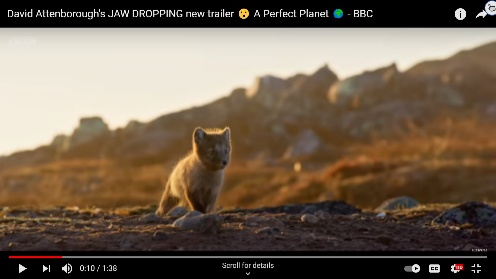 My word: _________________________________________________I chose this word because _____________________________________________________________________________________________.Sir David Attenborough says, “They say perfection doesn’t exist.” Which of these words means something similar to the word perfection?Horrible		Excellence		Animals			Hunger			Which planet does Sir David Attenborough believe to be perfect?________________________________________________________________________________________.Would you describe this person as ‘brave’ or ‘bonkers’?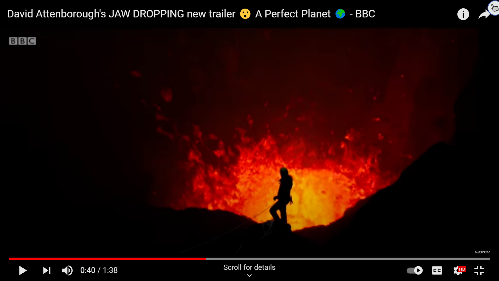 I think this person is ______________ because ___________________________________________________________________________
_________________________________________________________Think about the worst weather you have ever experienced. How did you feel.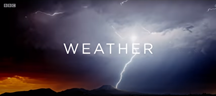 I felt ____________________ because __________________________________________________________________________________.Think about the best weather you have ever experienced. How did you feel?I felt ____________________ because ________________________________________________________________________________________________________________________________________________.How do you think this animal is feeling? 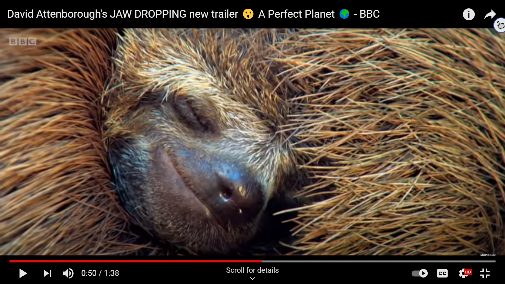 I think this animal feels _____________________ because it ________________________________________________________________________________________________________________________.What four forces have allowed life on Earth to flourish?The four forces that have allowed life on Earth to flourish are ______________________________________________________________________________________________________________________________.Which animal from all those featured in the trailer do you like the most?The animal I like most is the _____________________ because _____________________________________________________________________________________________________________________________.Has this trailer made you want to watch the TV show A Perfect Planet? Why?This trailer has/has not made me want to watch A Perfect Planet because ____________________________________________________________________________________________________________________________________________________________________________________________________________.EXT: CREATE A PIECE OF ART BASED ON THIS TRAILER!AnswersVarious answers with explanation – possible link to cute/small/alone.Excellence.Planet Earth.Brave – close to danger/exploration/etc.Bonkers – putting life at risk near volcano.Various possible answers – linked to own experiences.Various possible answers – linked to own experiences.Various possible answers with explanation – safe/warm/happy/comfortable/etc…The Sun, Volcanoes, Weather, the Oceans.Various possible answers to discuss.Yes – looks exciting/love animals and nature/etc…No – boring/didn’t like it/etc…